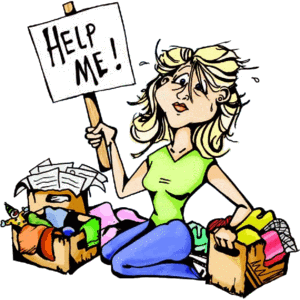 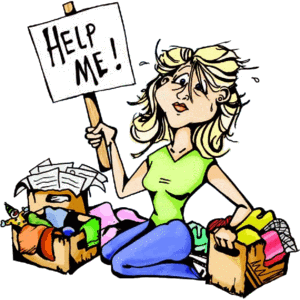 BEFORE YOU START THAT SPRING CLEANINGYOU NEED A PLAN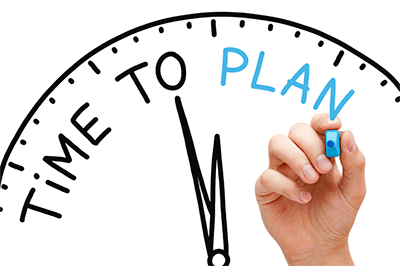 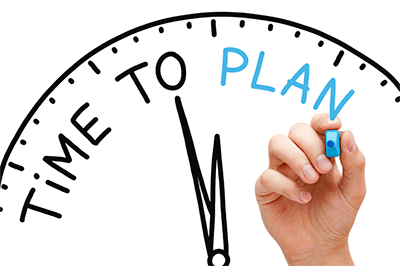 JOIN BETHSAIDA CHAPTERTO PLANSUNDAY, APRIL 26TH, 1:00 P.M.AND ENJOYHAM, A VARIETY OF SPUDSSURPRISE VEGGIESICE CREAM BAR$8.00PLEASE RSVP BY APRIL 22NDTOWM CHEREE MCALEES 801-455-6913 irishedragon@gmail.com OrSEC.ARLEEN BEDINGFIELD 801-451-0338 ambed333@aol.com 